Axiální střešní ventilátor DZD30-4AObsah dodávky: 1 kusSortiment: 
Typové číslo: 0087.0415Výrobce: MAICO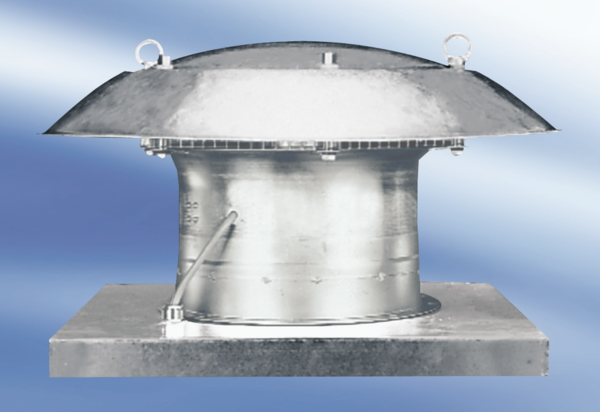 